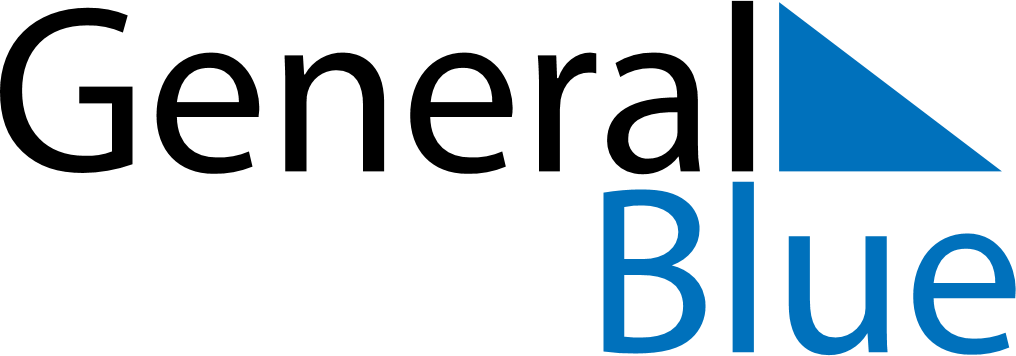 May 2021May 2021May 2021May 2021GuyanaGuyanaGuyanaMondayTuesdayWednesdayThursdayFridaySaturdaySaturdaySunday112Labour DayLabour Day34567889Arrival Day101112131415151617181920212222232425262728292930Independence Day31